CARISSA 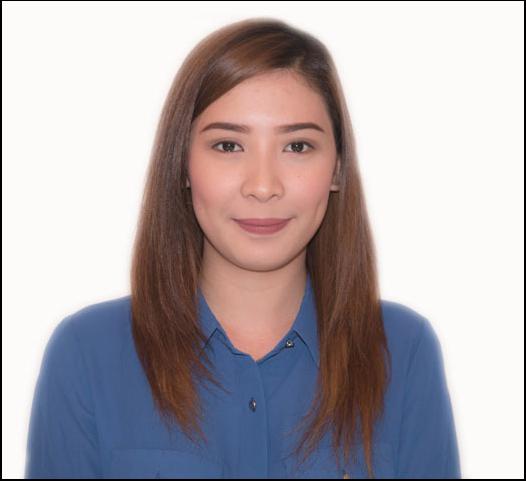 Carissa.332576@2freemail.com Personal SummaryA self-motivated, results-driven salesperson having excellent communication skills, deep understanding of customer needs, and utilizes effective sales methodologies acquired through extensive experience in the retail sector.Currently looking for an opportunity to work with a stable, culturally diverse, and constantly growing institution to employ skills as a well-rounded salesperson for the benefit of the company.Employment HistoryExecutive Optical (EO)SM City Fairview, Quezon City, PhilippinesSM City Valenzuela, PhilippinesSales Staff - August 2011 to February 2014Duties and ResponsibilitiesAssisting customers and patients in identifying and choosing the right products and services specific to their needsServed as cashier - receiving incoming sales transactions (cash or card) and handling of in-store petty cashEncoding and updating of previous and recent patient information using proprietary company softwareServed as stock clerk - monitors in-store product inventory, oversees product deliveries, handles mall delivery permits.George OpticalSM City North EDSA, Quezon City, PhilippinesOptical Consultant - January to April 2015Duties and ResponsibilitiesProvides sales consultancy services to walk-in customers and patientsOversees sales transactions (cash or card) as cashierHandles updating and encoding of patient recordsShapes (Apparel)SM City Fairview, Quezon City, PhilippinesSales Staff - January to June 2011Asia Weinet (Online Gaming)Makati City, PhilippinesPitboss/Casino Supervisor (May 2015 to December 2016)EducationSTI College FairviewBachelor of Science in Business Management Major in Operations - 2011 to 2013**Undergraduate 2nd Year, 2nd SemesterF.G Calderon Integrated High SchoolManila Philippines (2006-2010)Lapu-Lapu Elementary SchoolManila Philippines (2000-2006)SkillsMS Office Suite (Excel, Word, Powerpoint, Outlook)Operates Automatic RefractometerLanguages•English•FilipinoPersonal InformationDate of Birth:Nationality:Civil Status:February 26,1993FilipinoSingleVisa Status:Tourist (valid until March 2017)